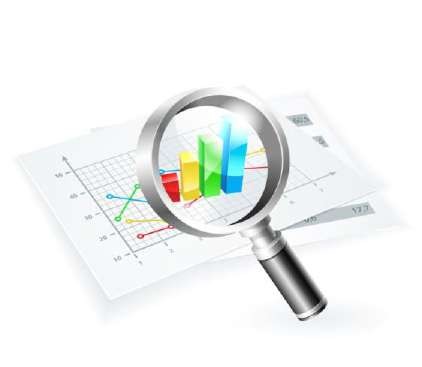 Мониторингсостоянияздоровьядетейисформированностикультурыздоровогообразажизнивоспитанниковх. КолундаевскийСОДЕРЖАНИЕПаспорт разработкиПояснительнаязапискаПонятие"мониторинг"(отангл.monitoringвпереводе–отслеживание,набазелатинского корня — monitor — напоминающий, предостерегающий) стало общепризнаннымкак в науке, так и в других областях общественной практики. Мониторинг включает в себясистемувзаимосвязанныхспецифическихвидовдеятельности,носителямикоторыхявляютсяразныеучастники,выполняющиеразличныефункции,необходимыедляоперативного отслеживания результатов педагогических воздействий и среды дошкольногоучрежденияна здоровье,физическое ипсихическое развитиеребенка.Основнойцельюпсихолого-педагогическогомониторингаявляетсякоррекцияобразовательной и оздоровительной деятельности, условий среды дошкольного учреждениядля предупреждениявозможныхнеблагоприятныхвоздействийна развитиедетей".К основным видам мониторинга в дошкольной образовательной организации можноотнести: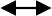 Медицинский	мониторинг	обеспечивает	слежение	за	динамикой	здоровья	ифункциональногосостояниявоспитанника.Психологический	мониторинг	устанавливает	тенденции	и	закономерностиформированияпсихологическогоздоровьяипсихологическогоразвитиядетей.Объектом	изучения	педагогического	мониторинга	являются	результатыобразовательногопроцесса исредства,используемые дляихдостижения.Социологическиймониторинганализируетсоциальныепараметрыразвитияребенка,отражаяконтекстсоциальныхпараметровздоровья.Крометого,всоответствиисФГОСДОможновыделитьдвауровнямониторинговыхпроцедур:мониторингорганизацииобразовательногопроцесса;мониторингдетскогоразвития(оценкаразвитияинтегративныхкачествребенка).Можновыделитьосновныепринципы мониторинга:Целенаправленности-соответствиемониторинговойдеятельностиобщемустратегическомунаправлению,цели;Научности - мониторинг строиться с опорой на достижения педагогической науки ипрактики;Нормативности-опораприорганизациииосуществлениинанормативныедокументы;Полноты-всестороннееизучениеособенностейдетскогоразвития,детскихдостижений;Объективности-приобработкеианализеинформацииучитываютсярезультатынаблюденийвсехучастниковмониторинга;Системности-деятельностьвсехучастниковмониторингавзаимосвязанаиориентировананадостижениеобщегорезультата;Конфиденциальности - неразглашение доверительной информации, использование её вцеляхкорректировки,уточненияиндивидуальногопланаразвитияребенка.В рамках мониторинга реализации проекта "Здоровым быть здорово!" (далее - проект)запланировано,втомчисле,проведениеследующихмероприятий:мониторингуровнясформированностикомпетенцийдошкольниковвобластизнанийосвоемздоровьеимотивациикздоровомуобразужизниикомплекснаяоценкасостоянияздоровьядетей.Дляопределенииуспешностиирезультативностиреализациипроекта,прогнозирования перспектив развития оздоровительно-образовательного процесса, в целяхсистематизацииработыпопроведениюмониторингареализациипроектаиповышенияуровняпрофессиональнойкомпетентностиспециалистовдетскогосада,сформированасистема мониторинга состояния здоровья детей и сформированности культуры здоровогообраза жизнивоспитанников.Нормативно-правоваяоснова:Федеральныйзаконот29.12.2012№ 273-ФЗ"ОбобразованиивРоссийскойФедерации",ПриказМинистерстваобразованияинаукиРоссийскойФедерацииот17.10.2013№ 1155"Обутверждениифедеральногогосударственногообразовательногостандартадошкольногообразования",ПриказМинистерстваобразованияинаукиРоссийскойФедерацииот30.08.2013№ 1014"ОбутвержденииПорядкаорганизациииосуществленияобразовательнойдеятельностипоосновнымобщеобразовательнымпрограммам–образовательнымпрограммамдошкольногообразования",- ПостановлениеГлавногогосударственногосанитарноговрачаРоссийскойФедерацииот28.09.2020№  28"ОбутвержденииСанПиНСП 2.4.3648-20 "Санитарно-эпидемиологические требования к организациямвоспитания и обучения, отдыха и оздоровления детейи молодежи",ПриказМинистерстваздравоохраненияРФот30.12.2003№621"Окомплекснойоценке состоянияздоровьядетей".СодержательныйразделМониторинг состояния здоровья детей и сформированности культуры здоровогообразажизнивоспитанниковпредставляетсобойсистемусбора,анализа,обобщенияинформации о состояния здоровья детей и сформированности культуры здорового образажизнивоспитанников,обеспечивающийнепрерывноенаблюдениеиоценкурезультатовоздоровительно-образовательнойдеятельностидетскогосада.Цель–обеспечениеэффективногоотслеживаниясостоянияуровняздоровьявоспитанниковврамкахреализацииинновационнойдеятельностидетскогосададлякоррекциисистемыработыпоформированиюздоровьеориентированногообразажизниучастниковобразовательногопроцесса.Задачи:Определение группы здоровья ребенка и уровня физической подготовленностивоспитанника;Оценкаположительныхиотрицательныхтенденцийизмененияздоровьяребенка;Определение уровня сформированности у воспитанников, родителей (законныхпредставителей)устойчивоймотивацииипотребностивсохранениисвоегоздоровьяиздоровьяокружающихлюдей;Одномоментноеснятиепоказателейи выявлениесоответствия между уровнемздоровьявоспитанниковиоздоровительнымимероприятиямиврежимедетскогосада;Разработкарекомендацийпосозданиюусловий,стимулирующихздоровьесбережениеифизическое развитиевоспитанников.Объекты мониторинга: результаты оздоровительно-образовательной деятельности врамкахреализацииинновационногопроектадетскогосада.Методы:медицинскоеобследование,наблюдение,тестирование,проведениеконтрольных срезов, анализ и самоанализ, беседы, посещение педагогического процесса,анкетирование.Организацияпроведенияпроцедурымониторинга.Необходимыеусловиядляорганизациипроведениямониторинга:Кадровыеусловия:детскийсадрасполагаетдостаточнымколичествомквалифицированныхспециалистов:воспитатель-3;медицинскаясестра (по договорённости)–1.Материально-технические условия:материально-техническое обеспечение реализациипроекта достигается путем эффективного использования в ДОО имеющегося оборудования. Мониторингпроводится 3разавучебном году: сентябрь,январьимай.Вначалеучебногогода(сентябрь)проводитсяпервичная диагностика: выявляютсястартовые условия (исходный уровень развития), определяются достижения воспитанников.Вконце учебногогода(май)проводитсяитоговаядиагностика,порезультатамкоторойоцениваетсястепеньрешениясотрудникамидетскогосадапоставленныхзадачиопределяются перспективы дальнейшего проектирования педагогического процесса с учетомновых задач развития воспитанников. В период между первичной и итоговой проводитсяпромежуточнаядиагностика.Цельюпроведенияпромежуточнойпедагогическойдиагностикиявляетсявыявлениединамикиразвития.Порезультатамданноговидадиагностикипринеобходимостивносятсякоррективывпедагогическийпроцесс.Ежегодновначалеучебногогодапроводитсяинструктивныйметодическийчассцелью обучения педагогов методике проведения мониторинга и оформления результатов,крометоговтечение годаорганизуются консультацииипрактикумы.Проведениемониторинговыхисследованийосуществляют:воспитатели;медицинскиеработники.Лица,осуществляющиемониторинг,несутперсональнуюответственностьзадостоверностьиобъективностьпредоставляемойинформации.Системамониторингавключаетпедагогическиенаблюденияипедагогическуюдиагностику.Диагностические материалы,подобраныс учетомвозрастных особенностейдетей:Медицинскиеработникиизучаютанамнезпомедицинскимдокументамребенка,проводятоценкуфизическогоразвитияисостоянияздоровьядетей.Требованиякпроведениюпроцедурымониторинга:Используетсястандартнаяинструкция,требуетсяединообразное	предъявлениезаданийдлявоспитанников.Входепроведенияиспытаниявоспитанникаможнолишьподбадривать,тоестьпоощрятьзастарания,анезасамиответы ирезультаты.Обследованиепроводится,еслиребеноксебяхорошочувствуетиунегонетпризнаковутомления.Диагностиканепроводиться впериодостройадаптацииребенкакусловиямдетскогосада.Длительностьодногосеансаобследованиявоспитанниковнедолжнапревышатьдлядетей 6-7 лет-20минут,2-5 лет-от7 до10минут.Для обеспечения эффективности мониторинга соблюдается ряд требований, которымдолжнаудовлетворятьобратнаяинформация:полнота,адекватность,объективность,точность,    своевременность,    доступность,	непрерывность,структурированность,систематичность.Вседанныезаносятсявтаблицы,помогающиесистематизироватьипредставитьполученныеданные,отследитьдинамикуизмененийоднихитехжепоказателей.Порезультатаммониторингаготовятсяаналитическиесправки,свыводамиостепенидостиженияцелейинеобходимостикорректировкиплана.Приложение 1Паспортздоровьягруппы20	-20	учебныйгодГруппа	 Воспитатели	РаспределениедетейпогруппамздоровьяАнализзаболеваемостиипосещаемостиза20-20	учебныйгодПриложение 2Диагностикадлядетеймладшегодошкольного возрастаНаблюдение:завыполнением культурно-гигиеническими навыками (мытье рук,одевание,приемпищи);заобщениеммеждусверстниками.ВопросыдлядиагностикидетейпоЗОЖ:Тычистишьзубы?Зачем тыэтоделаешь?Чем?Какиечастителатызнаешь,назовиипокажи.Длячегонужны уши, глаза….?Когдаты моешь руки?Покажи,кактыэтоделаешь.Покажииназовинакартинкеопасныепредметы,ирасскажи,почемуониопасные.Чтонужнокушать, чтобыбытьздоровыми,сильнымиикрасивыми?Выбери, какаяодежданужназимой,акакая летом?Выбери, в какой обуви можно гулять летом в солнечную погоду? Вдруг пошелдождик,сталомноголуж,потеклиручьи,чтотогдатынаденешьна прогулку?А еслинаступила зима,исталооченьхолодно,какую обувьвыберешь?Диагностикадлядетейсреднего возрастаНаблюдение:завыполнениемкультурно-гигиеническиминавыками(мытьерук,одевание,приемпищи);заобщениеммеждусверстниками.ВопросыдлядиагностикидетейпоЗОЖ:Расскажиоправилахповедениявумывальнойкомнате.Расскажи оправилахповедениязастолом?Каки когдамыпользуемсясалфеткой?Игровыеупражнениясигрушечнымистоловымиприборами.Почемунужнополоскатьротпослеприѐмапищи?Чтотакоережимдня?Делаешьлитыутреннююзарядку?Какиеупражнениятыделаешь?Покажи?Выполняешьлитыутренниеводныепроцедуры?Чтотыделаешьдлятого, чтобыбытьздоровым?Чтотызнаешьовитаминах?Умеешьлитыкататьсяналыжахиконьках?Знаешьлитызачемчеловекуглаза?Какнадоухаживатьзаушами,глазами,волосами?Почемувнародеговорят:«Сон–лучшеелекарстводляорганизмачеловека».Почемутакговорят: «Солнце,воздухи вода-наши лучшиедрузья».Диагностикадлядетейстаршего возрастаНаблюдение:за выполнениемкультурно-гигиеническиминавыками(мытьерук,одевание,приемпищи);заобщениеммеждусверстниками.ВопросыдлядиагностикидетейпоЗОЖ:Чтонадоделать,чтобынеболеть?Как устроенотелочеловека?Назовиправилаличнойгигиены.Какустроенскелет?Назовиорганыдыхания?Длячегонужныуши?Правилауходазаушами.Длячегонужныглаза?Правилауходазаглазами.Длячегонуженнос?Правилауходазаносом.Длячегонуженязык?Длячегонужнызубы?Правилауходазазубами.Назовиорганы пищеварения?Назовиполезныепродукты?Почемунекоторыепродуктыназывают«вредными»?Расскажиозначениифизкультурывжизничеловека.Приложение3Уровеньиструктураинфекционныхзаболеваний(указывается количествослучаев)Приложение4Выявление патологии в отклонении здоровья детей(указывается количестводетей)Приложение 5Индексздоровьяза20	-20	учебныйгодСписокиспользованнойлитературы:ДенякинаЛ.М.Контролькакинструментуправления.Методическоеиздание.Минск.-1998. -87с.Здоровье и физическое развитие детей в дошкольных образовательных организациях:проблемы и пути оптимизации. Материалы Всероссийского совещания.- М.: ИздательствоГНОМиД,2013-320с.Медико-педагогическийконтрольза физическимвоспитаниемдетейдошкольноговозраста. Методические рекомендации Министерства здравоохранения СССР. - М. 1983 - 12с.Мониторинг в современном детском саду: Методическое пособие / Под ред. Н.В.Микляевой.-М.:ТЦСфера,2010.-64с.Швецов А.Г. Формирование здоровья детей в дошкольных учреждениях: в помощьврачам, мед и пед. работникам дошк. учреждений / А.Г. Швецов. - М.: Изд-во ВЛАДОС-ПРЕСС,2006-174с.Юдина Е.Г. Педагогическая диагностика в детском саду: Пособие для воспитателейдошк. образоват. учреждений / Е.Г. Юдина, Г.Б. Степанова, Е.Н. Денисова. - 2-е изд. - М.:Просвещение,2003.-144с.ЯковлеваМ.А.,Мониторингздоровьесберегающейдеятельностив  ДОО:учебно-методическоепособие/М.А.Яковлева;науч.руков.иотв.ред.О.С.Гладышева.-Н.Новгород:Нижегородский институтразвитияобразования,2018.-135с.1.Паспорт32.Пояснительнаязаписка43.Содержательныйраздел74.Приложения1. Паспортздоровьягруппы10Распределениедетейпогруппамздоровья11Анализзаболеваемостиипосещаемостиза20-20	учебныйгод121.Диагностика для детей …13-153. Уровеньиструктураинфекционныхпатологий164.Выявлениепатологийиотклоненийздоровьядетей175. Индексздоровья18НаименованиеразработкиМониторинг	состояния	здоровья	детей	и	сформированностикультурыздоровогообразажизнивоспитанниковАвторы разработкиКоровина Наталья Николаевна Кравцова Светлана Васильевна, медицинская сестра Колундаевской амбулаторииЦельОбеспечение эффективного отслеживания состояния уровня здоровья воспитанников в рамках реализации инновационной деятельности детского сада для коррекция системы работы по формированию здоровьеориентированного образа жизниУчастников образовательного процесса.ЗадачиОпределение группы здоровья ребенка и уровня физическойподготовленностивоспитанника;Оценкаположительныхиотрицательныхтенденцийизмененияздоровьяребенка;Определениеуровнясформированностиувоспитанников,родителей(законныхпредставителей)устойчивоймотивацииипотребностивсохранениисвоегоздоровьяиздоровьяокружающихлюдей;Одномоментноеснятиепоказателейивыявлениесоответствиямеждууровнемздоровьявоспитанниковиоздоровительнымимероприятиямиврежимедетскогосада;Разработка    рекомендаций     по     созданию     условий,стимулирующихздоровьесбережениеифизическоеразвитиевоспитанников.ЦелеваяаудиторияПедагогическиеимедицинскиеработникиОжидаемыерезультатыСвоевременное внесение корректировок в систему работы поформированиюздоровьеориентированногообразажизниучастниковобразовательногопроцесса;Прогнозированиеперспективразвитияоздоровительно-образовательногопроцесса;Повышение  уровня   профессиональной   компетентностиспециалистовдетскогосадаввопросахпроведениямониторинга.1Паспортздоровьягруппы научебный годВоспитатели2Диагностика	сформированности	основ	здоровогообразажизниВоспитатели1Распределениедетейпогруппамздоровья2Анализ заболеваемости3Анализпосещаемостидетей4Уровеньиструктураинфекционныхзаболеваний5Выявлениепатологийиотклоненийздоровьядетей6ИндексздоровьяФ.И.ребенкаНачалогодаНачалогодаНачалогодаНачалогодаНачалогодаКонецгодаКонецгодаКонецгодаКонецгодаКонецгодаФ.И.ребенкаРостВесГруппаздоровьяФизкультурнаягруппаДиагнозРостВесГруппаздоровьяФизкультурнаягруппаДиагнозВсегодетейвгруппеГруппаздоровьяГруппаздоровьяГруппаздоровьяГруппаздоровьяГруппаздоровьяГруппаздоровьяГруппаздоровьяГруппаздоровьяГруппаздоровьяГруппаздоровьяВсегодетейвгруппеIIIIIIIIIIIIIVIVVVВсегодетейвгруппеколичество%количество%количество%количество%количество%№КритериисентябрьоктябрьноябрьдекабрьянварьфевральмартапрельмайИТОГО1.Количество	детей	в	группе(списочныйсостав)2.Количествопропущенныхдней:2.изнихпо болезни2.изнихотпуск3.Количествослучаевзаболеваемости(указатьнаименование)4.Количество случаевзаболеваемостинаодногоребенка(списочныйсостав/количество	случаевзаболеваемости)5.Количествони  разуне  болевшихдетей6.Индексздоровья(количествониращунеболевшихдетей*100/списочныйсостав)7.Карантинныемероприятия8.Коэффициентпосещаемости(количестводетоднейза9месяцев/количестворабочихдней/списочныйсостав)ЗаболеванияГодГодГодГодГодЗаболеванияДизентерияОКИВетрянаяоспаСкарлатинаАнгинаГриппОРВИПрочиезаболеванияCOVIDВидыпатологииГодыГодыГодыГодыГодыВидыпатологииЧастоболеющиедетиОпорно – двигательныйаппаратСнижение остротызренияСнижение остротыслухаНарушениеречиЗПРТравмыУмственноеотклонениеМесяцгруппыгруппыгруппыгруппыОбщийиндексМесяцОбщийиндексСентябрьОктябрьНоябрьДекабрьЯнварьФевральМартАпрельМайИюньАвгуст